_______________________ BÖLÜM BAŞKANLIĞINABölümünüzün  ____________ numaralı öğrencisiyim. __________________ Üniversitesi’nin _____________________Fakültesi/MYO nin 20__- 20__ Akademik Yılı Yaz Öğretimine katılmak istiyorum. Aşağıda belirtmiş olduğum;Ek-1’de sunduğum intibak formunda belirtilen dersler üniversitemizin yayınladığı “2017-2018 Eğitim-Öğretim Yılı Yaz Dönemi İlkeleri” ne uygun olduğunu,Ek-4 ve Ek-5 ’te belgelendirildiği üzere;  gitmek istediğim kurumun üniversiteye giriş yılımdaki ______________________ Bölümü taban puanı,  okumakta olduğum Kırklareli Üniversitesi __________________  Bölümünün söz konusu yıldaki taban puanından yüksek olduğunu, Yaz okulu ile staj tarihlerimin çakışmadığını, Gideceğim yaz okulu programında, dersler başlamadan en geç bir hafta öncesine kadar KLU Teknik Bilimler MYO Öğrenci Bürosuna başvuru işlemlerimi tamamlayacağımı, Gideceğim kurumda kesin kayıt işlemi bittikten sonra; KLU Teknik Bilimler MYO Öğrenci Bürosuna kesin kayıt belgemi teslim edeceğimi kabul ve beyan ederim.Gereğinin yapılmasını bilgilerinize arz ederim.                                                                                                                                      ___/___/2019                                                                                                                                      Adı-Soyadı                                                                                                                                           İmzaAdres:Tel:Ekler:Yaz Öğretimi İntibak FormuTranskript(Yeni tarihli)Ders İçerikleri(Gidilecek Kurumun)Gitmek istenilen kurumun öğrencinin üniversiteye giriş yılındaki ______________ Mühendisliği Bölümü taban puanı (ÖSYM Çıktısı)Öğrencinin üniversiteye giriş yılındaki KLU, Teknik Bilimler MYO________________ Bölümü taban puanı (ÖSYM Çıktısı)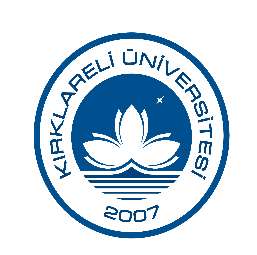 KIRKLARELİ ÜNİVERSİTESİTEKNİK BİLİMLER MESLEK YÜKSEKOKULU YAZ OKULU BAŞVURU DİLEKÇESİ